 Northern Wisconsin Initiative to Stop Homelessness (N*WISH) 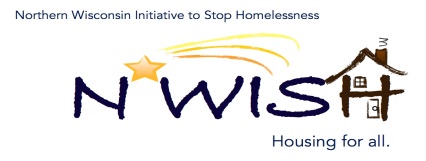 Northern Advantage Job Center – Conference Room B51A N. Brown St., Rhinelander (Back Door Entrance)February 5, 2020 at 10:30 amMinutes prepared by Debbie BushmanMEMBERS PRESENT:		Teleka Dewing – Wasmogishek Food Pantry, Midwest Indian Mission				Micah Dewing – New Hope ShelterDebbie Bushman- Newcap, Inc.				Makenna Kalata – Newcap CE				Molly Jansen – Newcap DV RRH Program				Megan Cahill – Newcap EHH Prevention				Brittany Jaworski – Newcap EHH Rapid Re-Housing				Michelle Arrowood – AVAIL				Jean McNaughton – Tri-County Council/Lily’s House				Angela Shields – Tri-County Council/Lily’s HouseGinger Chrobak – NATH				Beth Brunelli – OGJVAMC				Tammy Modic – NATH				Todd Marks – VORPMEMBERS EXCUSED:		Debbie Meye – Indianhead CAA SSVF	MEMBERS UNEXCUSED:	Jesse Killings – New Life MinistriesOTHERS PRESENT:		NoneWelcome and Introductions Review and Approval of Minutes:  Minutes were reviewed.  Ginger Chrobak made a correction that she was representing Rhinelander Area Food Pantry not NATH at the December meeting.  A motion was made by Todd Marks a motion to approve the minutes with one correction.  Second by Tammy Modic.  Motion carried.  December Monthly PIT Count:   December Monthly PIT report was handed out.  Frederick Place a 8 spots currently open, either men or women.  New Hope Shelter has room for men. Tri-
County Council has a few openings.   January 22, 2020 PIT Count Discussion:  Tammy Modic will be PIT Lead.  Tammy explained that weather and unplowed roads were an issue with PIT count this year.  No was found that she is aware of.  Reports are due to BOS by February 28, 2020.NWISH Statistic Presentation: Jennifer Allen, ICA, presented on the System Performance Measures for NWISH.  She will be sending Debbie the slide show so she can send it out to the NWISH mailing list. The Length of Time Homeless has increased.  The Returns to Homelessness has decreased from 15% to 13%.  The HUD goal is just to reduce this number.  The Total Clients Experiencing Homelessness looks at the BOS as a whole and NWISH was not in the top six coalitions.  The Total Clients Experiencing Homelessness was down in 18-19.  To Reduce the 1st time Homeless increased from 17-18 to 18-19.  The Exits to Successful Destinations decreased from 63% in 17-18 to 58% in 18-19.  The Wisconsin State of Homelessness Report is available on the ICA website.Homelessness Prevention update:   Megan Cahill stated that has 5 households housed in the NWISH region.  She is working on pulling more households off the prevention Prioritization List.EHH Update:  Brittany Jaworski stated that has 3 households housed in the NWISH region and is working on pulling 10 more from the NWISH/NE Prioritization List.Coordinated Entry Lead Update:  Makenna said she is all caught up entering information and contacting everyone that has been sent to her.  Makenna is also a Crisis Navigator so she gave a brief explanation about that. DV Bonus Rapid Re-Housing Update:  Molly gave an update stating that she has 9 housed and 1 looking for housing in Shawano County.Balance of State Updates: Michelle explained that the Board of Directors of the Balance of State had a discussion about the Youth Homelessness Demonstration Program and that the BOS will write the grant.  If anyone needs a letter of support for a grant from the BOS, the request must be sent to Carrie and follow the BOS process.  The are looking at a new bookkeeping system for the BOS Financials to use.  Agency Updates & Future Presentations & Agenda Items:NATH – Frederick Place celebrated 9 years since they opened their doors.  CT Deli Night is 2/28.  Frederick Place received an increase in SSSG funding.Rhinelander Area Food Pantry -  They will be celebrating 15 years in April.VA – There are still VASH vouchers available in Wisconsin.VORP – Todd stated that he will be facilitating a QPR training in the NWISH area.  Any interested agencies should contact him.  Teleka said that they will be hosting a mobile pantry on 4/1 from 11-1 at the New Hope Shelter location.  Anyone is welcome.The meeting adjourned at 12:00 p.m.If anyone has any suggestions for future presentation, agenda items, or anything that they would like to discuss for up coming meetings please email Debbie Bushman at debbiebushman@newcap.org. NEXT MEETING – April 1, 2020 at 10:30amNorthern Advantage Job Center, 51A Brown St, Rhinelander WI To keep up to date with everything homeless in Wisconsin, please sign-up for the Wisconsin Balance of State Continuum of Care newsletter at www.wiboscoc.org.